№ 127                                                                                    от  24  декабря 2021гО внесении изменений в Соглашение о передаче части полномочий органов местного самоуправления Моркинского муниципального района органам местного самоуправления Семисолинского сельского поселения на 2021 годВ соответствии п.4 ст. 15 Федерального закона от 06 октября .        № 131-ФЗ «Об общих принципах организации местного самоуправления в Российской Федерации» Собрание депутатов Семисолинского сельского поселения РЕШАЕТ:1. Утвердить прилагаемый проект дополнительного Соглашения к Соглашению о передаче части полномочий органов местного самоуправления Моркинского муниципального района органам местного самоуправления Семисолинского сельского поселения на 2021 год. 2. Установить, что настоящее решение в части осуществления отдельных полномочий вступает в силу при получении межбюджетных трансфертов на исполнение соответствующих полномочий из бюджета Моркинского муниципального района.3. Контроль за исполнением настоящего решения возложить на постоянную комиссию по социально-экономическим вопросам.Глава Семисолинского сельского поселения,председатель Собрания депутатов                      		              В.Н.Федоров          Россий Федераций      Марий Эл РеспубликысеМорко муниципальный районысо Семисола  ял шотан илемын депутат – влакын   Погынжо                  ПУНЧАЛ Созыв 3Сессия 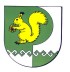 Российская ФедерацияРеспублика Марий ЭлСобрание депутатовСемисолинского сельского поселения         Моркинского муниципального                                 района	   РЕШЕНИЕ